                         CURRICULUM VITAE 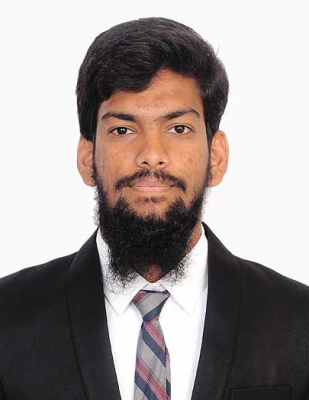 Abdul                                                                                                              Email address:  abdul.383872@2freemail.com  OBJECTIVE:To associate with an organization which progresses dynamically and gives me a chance to update my knowledge and enhance my skills and be a part of the team that excel in work towards the growth of the organization and gives me satisfaction thereof. Ability to work independently with high motivation towards new knowledge and a good team worker with evidence by my excellent performance in my professional career.WORK EXPERIENCE:3 Years of Professional Experience`Amazon (February  2016 – June 2018)Position: Senior Customer Service Associate  Duties & ResponsibilitiesWorked in Retail team- handling customer queries on shipment details, product issues, processing replacements, refunds and questions relating to items available in fulfillment center (Warehouse). Follow up with carriers to make sure that the packages are delivered on time.Provide technical support and service to customer in regards to the status of orders and fulfill delivery commitment.Answering all the customer queries with best Customer satisfaction factor.Troubleshooting the problem by analytical and problem solving techniques.Exhibit required knowledge and use of departmental resources, policies and procedures as and when needed.Demonstrate clear and polite written communication.Answer messages in authorized email queues as directed by workflow and supervisor.Escalate customer issues appropriately and correctly. Understand the need of the customers and correctly use all available tools to resolve as expected.Following up with customers when required and escalating problems using the correct escalation matrixProcess Associate:Tech MahindraHyderabad, INDIA – June 2014 – February2015Duties & ResponsibilitiesObtains client information by answering telephone Using Reverse phone search tools, Switchboard, Dexknows and Superpages. Determines eligibility by comparing client information to requirements. Informs clients by explaining procedures; answering questions; providing information. Records customer inquiries by documenting inquiry and response in customers' accounts. Improves quality service by recommending improved processes. Identifying new product and service applications. Updates job knowledge by participating in educational opportunities.EDUCATIONAL BACKGROUND:Bachelor of CommerceOsmania UniversityHyderabad, IndiaJune 2012-May 2016IntermediateBoard of Intermediate EducationHyderabad, IndiaJune 2010-March2012Azra Public SchoolCentral Board of Secondary EducationHyderabad, IndiaMarch 2000 - April 2010Relevant Qualifications:Languages:English: Fluent in speaking and writing Urdu: Mother Language PERSONAL INFORMATION:Nationality: IndianMarital Status: SingleDate of Birth: May 13, 1994Place of Birth: Hyderabad, INDIAReferences:Will be provided on demand.